"Kačiukus" mokytoja Erika pakvietė į ritmo pamokėlę ir supažindino su natomis, vardu Ti ir Ta. Vaikai mokėsi jas sudėti iš akmenukų ir pagaliukų, ir išploti. Mokytoja Laima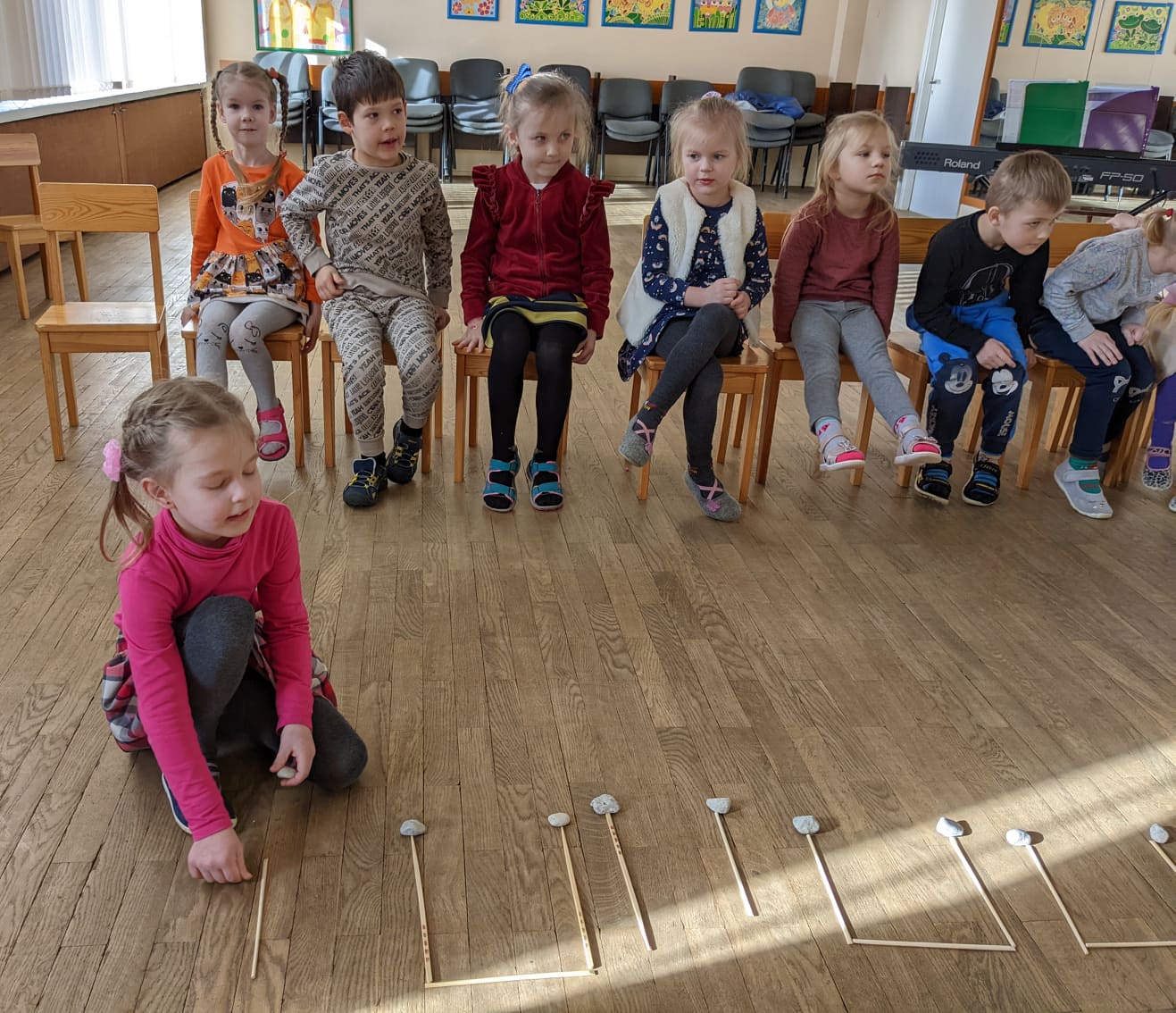 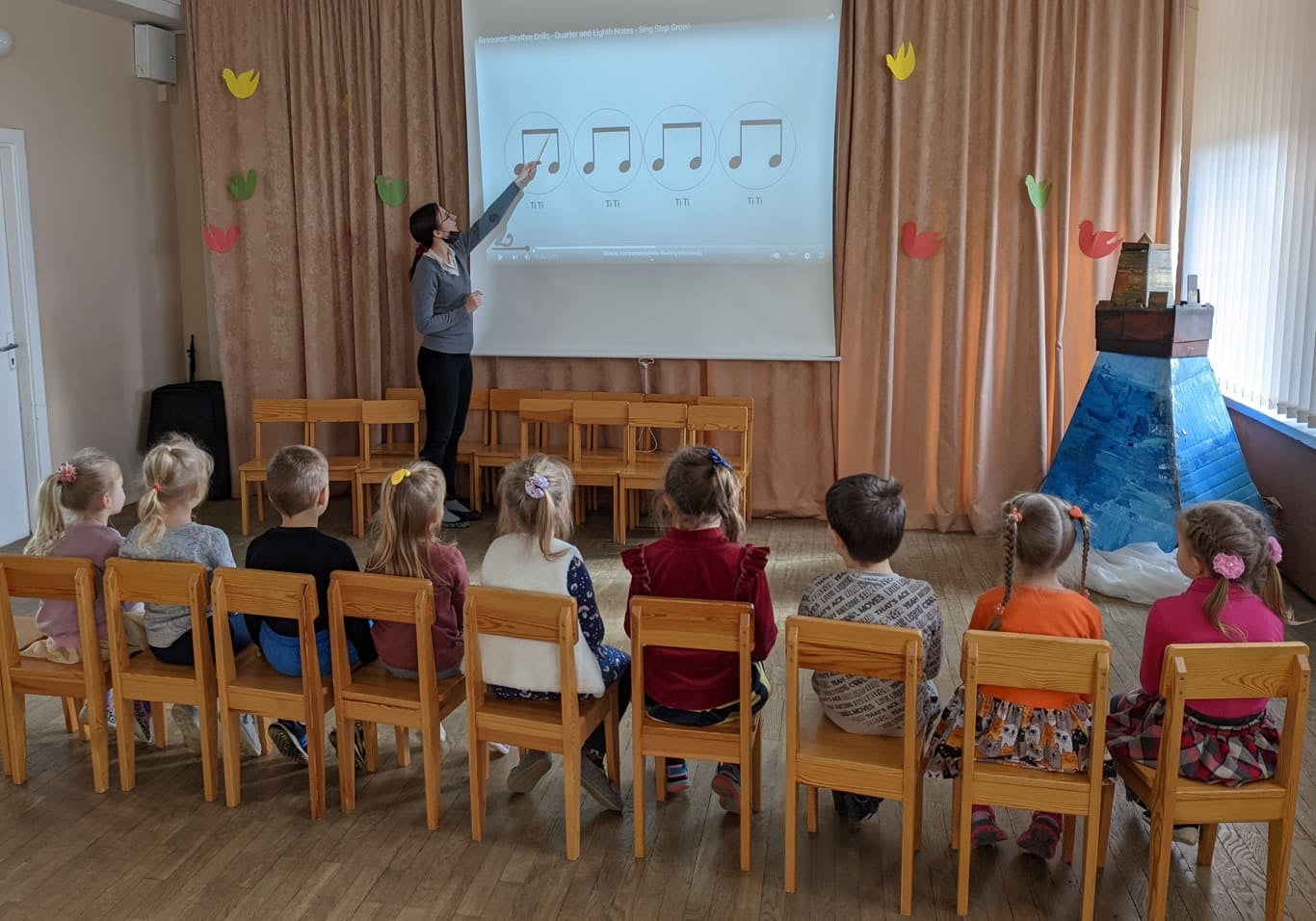 